Publicado en Madrid el 03/08/2021 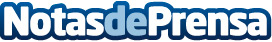 Sostenibilidad: La tendencia de baño para hombre que triunfa este veranoLa firma Scotta 1985 apuesta por el 'upcycling' de tejidos, convirtiéndolos en trajes de baño de los más apeteciblesDatos de contacto:Bruno Fabra605244170Nota de prensa publicada en: https://www.notasdeprensa.es/sostenibilidad-la-tendencia-de-bano-para Categorias: Moda Sociedad Ecología Consumo http://www.notasdeprensa.es